INDICAÇÃO Nº 5310/2017Indica ao Poder Executivo Municipal e ao setor competente que proceda a roçagem, limpeza e manutenção da Área Verde de laser localizada em toda extensão da Rua Alfeu Schmidt no Jardim das Orquídeas. Excelentíssimo Senhor Prefeito Municipal, Nos termos do Art. 108 do Regimento Interno desta Casa de Leis, dirijo-me a Vossa Excelência para solicitar, por intermédio do Setor competente, que seja realizada roçagem, limpeza e manutenção da área verde de laser localizada em toda a extensão da Rua Alfeu Schmidt no Jardim das Orquídeas. Justificativa:Conforme solicitado pelos moradores daquele bairro, e verificando “in loco”, da forma que se encontra está causando transtornos, insegurança para moradores, pois o mato esta alto, tomando conta da praça e cobrindo por completo o chão da mesma, a praça conta com brinquedos e precisa de manutenção, a pista de caminhada fica coberta pelo mato quase por inteiro e da forma que se encontra os usuários estão com dificuldade de usufruir desse espaço, sendo que isso favorece o aparecimento de insetos e animais peçonhentos, necessitando da execução do serviço com URGENCIA.  Plenário “Dr. Tancredo Neves”, em 14 de Junho de 2017.                          Paulo Cesar MonaroPaulo Monaro-Vereador Líder Solidariedade-FOTOS DO LOCAL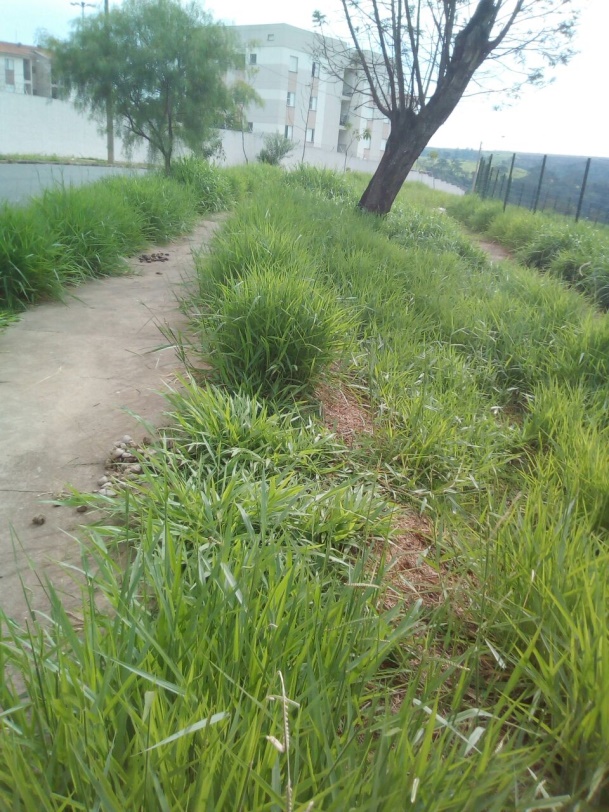 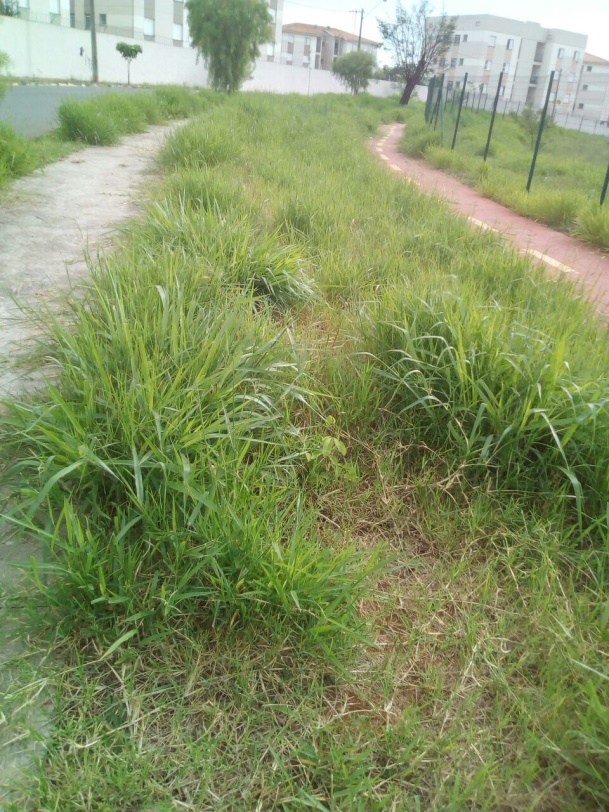 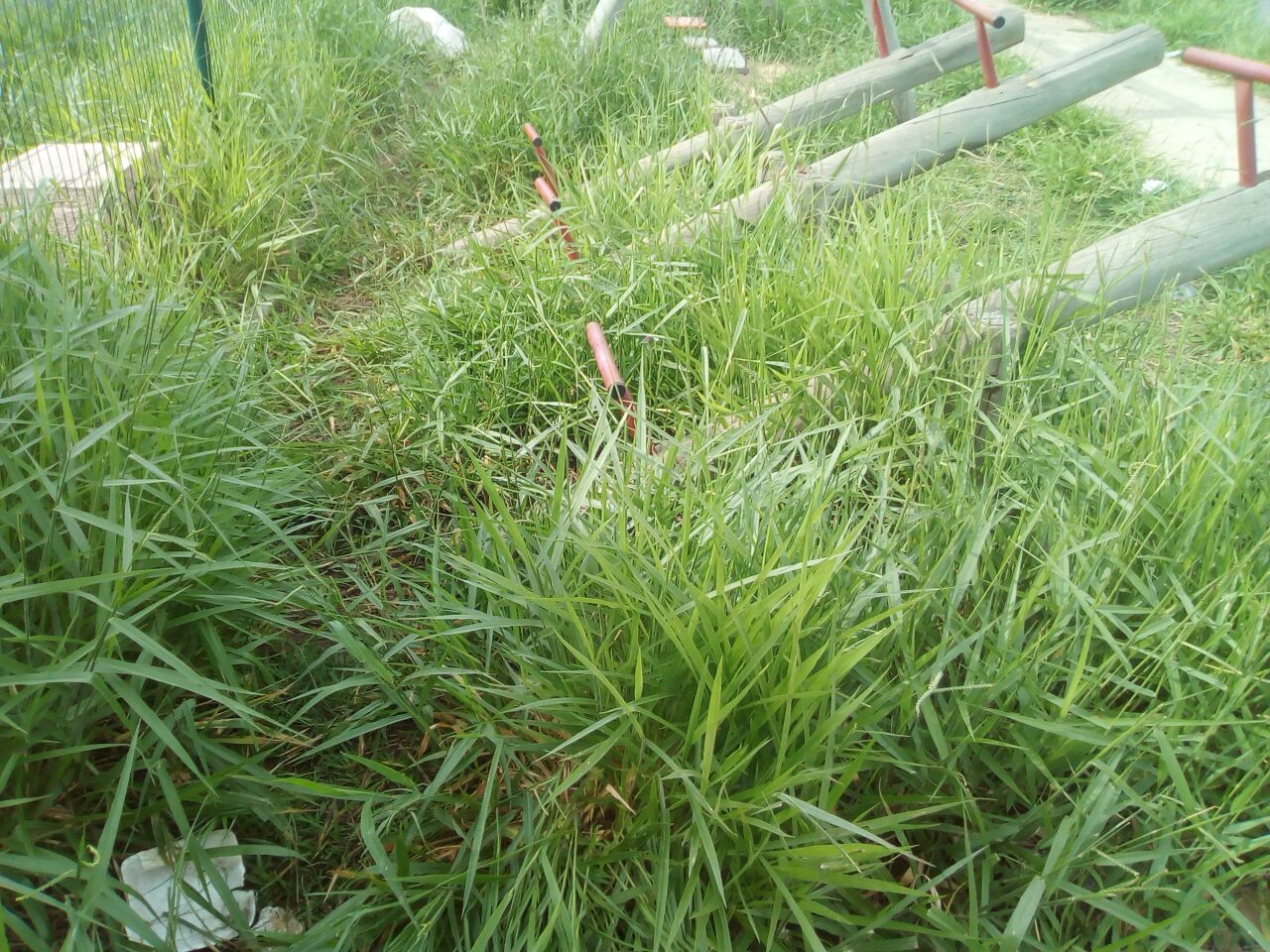 